Ошибки в воспитании. Учимся общению с ребенком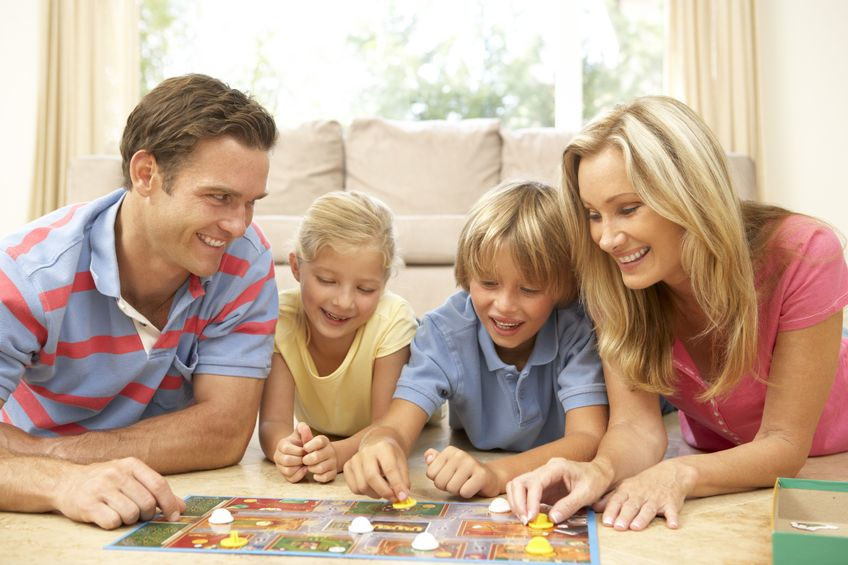 
Дети - наше будущее. Над этой фразой стоит задуматься. От того, как мы воспитываем ребенка, зависит очень многое: «Скажет ли нам наше чадо спасибо? Как в будущем сложится его судьба?». Этими вопросами мы должны руководствоваться ежедневно. 

К сожалению, в силу своей неопытности, некоторые родители не задумываются о произнесенных фразах и действиях по отношению к своему родному маленькому человечку. Совершая серьезные ошибки, которые просто так не исчезают. 

Запомните, наши слова материальны, от слов зависит формирование личности. 
Если при разговоре с ребенком мы часто используем некоторые необдуманные фразы, например: «Ой, ну отстань, мне некогда» «Ты просто тупой», «Когда же ты перестанешь» и т.д. Мы, тем самым, отстраняете от себя своего же ребенка. Поэтому следите за сказанным, слово не воробей – вылетит, не поймаешь. 
Наш стиль воспитания скажется и на нас самих, как мы общаемся с ребенком, так и он станет общаться с нами в будущем. 

Вы должны стать идеалом, у которого дитя будет учиться жить. На собственном примере показывайте, что такое хорошо и что такое плохо. Ребенок, особенно в дошкольном и школьном возрасте перенимает от родителей стиль общения, любовь к трудолюбию, нравственность, гуманность. 

Недаром говорят, что по действиям ребенка можно узнать многое об его родителях. 
Стоит просто проследить за игрой ребенка, и вы сразу же все поймете. Особенно семейные традиции передаются в ролевой игре. Например, наблюдая за игрой в дочки матери можно о себе узнать много интересного. Мы вроде бы за собой не замечаем чего-то, не задумываемся о действиях, поступках, словах, а наш малыш этим временем не дремлет, он невзначай впитывает ту информацию, которую услышал или же увидел. 

Для наглядного примера опишем один случай, который произошел в одном из детских садов: "Мальчики с девочками играли, накрывали на стол. Один пятилетний  ребенок  взял игрушечный стаканчик поднял и говорит воспитателю: «За ваше здоровье»". И это лишь единственный случай. 

При ребенке исключите скандалы, разборки, выяснение отношений. Покажите маленькому любознательному человечку, что значит жить в мире и согласии. 
Между прочим, психологами давно замечено, в трудных семьях детки вырастают раздражительными, нервными, с неустойчивой психикой. Поэтому поберегите нервы своего малыша. 

Чаще общайтесь на нравственные темы, этические, эстетические темы. Объясняйте ребенку, как правильно вести себя в обществе, как общаться со сверстниками и т.д. 

Прививайте с ранних лет уважение к труду, к старшим. Очень прискорбно видеть, когда дети не уважают старших, смеются и издеваются над ними. Опишем один случай, который пришлось не так давно наблюдать. Пятеро мальчишек лет по 10 издевались над пожилым человеком. Старичок был плохо одет, ребята над ним смеялись и кричали ему в след: «От тебя воняет……». 
Когда приходится наблюдать такие страшные жизненные моменты, волей-неволей выступает слеза. 

А от чего это происходит, от чего нравственные ценности отводятся на 10 план?        Мы, родители, забываем ребенка воспитывать. Упустивши на немного, в дальнейшем будет сложно переубедить дитя в его неправоте. Именно поэтому чаще общайтесь со своим чадом, станьте для него в первую очередь другом, будьте примером для него и у Вас все получится. 
Желаем успехов. 